                     Balatonszárszó Nagyközség Önkormányzatának 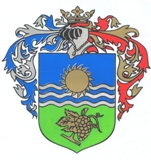 Polgármesterétől              8624 Balatonszárszó, Hősök tere 1.Ügyiratszám:7912-2 /2020      Ügyintéző: Kálosiné Gyimesi Mária              		 ELŐTERJESZTÉSBalatonszárszó Nagyközség Önkormányzata Képviselő-testületének2020. október 27-én tartandó rendes üléséreTárgy: Vasúti pályahálózaton R1 lefedettséget biztosító torony létesítéseTisztelt Képviselő- testület!A Ham- Bau Kft az előterjesztés mellékletét képező levelében tájékoztatta az önkormányzatot, hogy a MÁV Zrt által működtetett vasúti pályahálózaton a GSM- R rendszer megvalósítására irányuló beruházás zajlik, amely kiemelt hatósági ügynek minősül. A projektben az egyes vonalszakaszok tényleges engedélyezési tervdokumentációinak összeállítását alvállalkozásban a Ham- Bau Kft végzi.A beruházás keretében Balatonszárszón egy bázisállomás létesül 30 méter magas antennatoronnyal.Helyszíni bejárást követően Tóth Zoltán jegyző urat a Ham-Bau Kft képviselője tájékoztatta arról, hogy a Balatonszárszón megjelölt két opció közül a torony telepítés helyszíne a vasúti átjáró után észak felé balra található, 360/1 hrsz-ú, a MÁV tulajdonában álló murvás parkoló lesz.A projekt során az érintett települési önkormányzatok helyi építési szabályzatának előírásai nem alkalmazandók.A Ham- Bau Kft levelében érdeklődik, hogy a tervezett fejlesztés ütközik-e további települési önkormányzati rendeletekkel vagy az érintett helyszínnel kapcsolatban született önkormányzati döntéssel.Kérem a tisztelt Képviselő- testületet, hogy a napirendi pontot tárgyalja meg és az alábbi határozati javaslatot fogadja el:Határozati javaslat:...../..... (..... .....) sz. képviselő-testületi határozatBalatonszárszó Nagyközség Önkormányzatának Képviselő- testülete a MÁV Zrt./ GySEV Zrt.  által működtetett vasúti pályahálózaton végrehajtandó, kiemelt hatósági ügynek minősülő, GSM- R rendszer megvalósítására irányuló, Balatonszárszóra vonatkozó „R1 lefedettséget biztosító 30 m magas torony kültéri kabinettel” beruházást tudomásul veszi és tájékoztatja a Ham- Bau Kft-t (8085 Vértesboglár, Pince köz 3.), hogy a tervezett vasúti fejlesztés nem ütközik települési önkormányzati rendeletekkel és az érintett helyszínnel kapcsolatban született önkormányzati döntéssel .A Képviselő- testület felkéri a  polgármester a szükséges intézkedések megtételére.Felelős: Fekete János polgármesterHatáridő: értelem szerintBalatonszárszó, 2020. október 21. 								                     Fekete János 									        polgármester